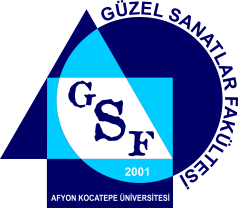 AFYON KOCATEPE ÜNİVERSİTESİ GÜZEL SANATLAR FAKÜLTESİ…………………………………. BÖLÜM BAŞKANLIĞINAFakültemizin …………………. Bölümü ………………no’lu öğrencisiyim 2020-2021 öğretim yılı güz yarıyılında yürütülen uzaktan eğitim sürecinde hafta içi 09.00-17.00 saatlerinde, aşağıda adı geçen atölyelerin fiziki imkanlarından, yine aşağıda belirtilen tarih ve zaman aralıklarında yararlanmak istiyorum.Pandemi sürecinde HES kodu ile kuruma giriş yapacağımı, pandemiye yönelik kişisel koruyucu ekipmanlarımı kullanarak gerekli bireysel tedbirleri alacağımı, aşağıda geçen “Yeni Koronavirüs Riskine Karşı Uyulması Gereken Kurallar”a uyacağımı ve yaşanabilecek olumsuz bir durumda kurumu sorumlu tutmayacağımı beyan ederim.Ad-Soyad / İmzaÖğrenciAdı ve Soyadı:No:Sınıfı:										UYGUNDURBölüm BaşkanıYeni Koronavirüsün Riskine Karşı Uyulması Gereken Kurallar1. 	Kurum içi ve dışında maskesiz bulunmayın.2. 	Bireysel mesafe sınırlarınızı (1,5 m.) koruyun. Soğuk algınlığı belirtileri gösteren kişilerle aranıza mesafe koyun, gerekirse aynı ortamda bulunmayın.3. 	Ellerinizi sık sık su ve sabun ile an az 20 saniye boyunca ovarak yıkayın.4. 	Tokalaşma, sarılma gibi yakın temaslardan kaçının. 5. 	Kişisel eşya ve malzemelerinizi paylaşmayın, atölye içinde ortak kullanmayın.6. 	Bulunduğunuz ortamı sık sık havalandırın. 7. 	Ellerinizle gözlerinize, ağzınıza ve burnunuza dokunmayın.8. 	Ateş, öksürme, nefes darlığı gibi şikâyetleriniz varsa maske takarak bir sağlık kuruluşuna başvurun ve kurumu bilgilendirin.9. 	Öksürme ve hapşırma sırasında ağız ve burnunuzu tek kullanımlık mendille kapatın, mendil yoksa dirseğin iç kısmını kullanın.10. Kapı kolları, armatürler, lavabolar ve birçok kişinin kullandığı malzeme ve nesneleri kullanmadan önce dezenfekte edin.11. Bol su tüketimine, dengeli beslenmeye ve uyku düzenine dikkat edin.Sıra NoDers adıAtölye No        Tarih Saat (Giriş)Saat (Çıkış)12345